AOSIS would like to take this opportunity to inform you that the copy-edited (i.e. language edited) version of your manuscript, has been completed for your review. Your manuscript will follow after the Manuscript Information Page.Kindly note that the publisher has to receive your manuscript within two working days from you, unless alternative arrangements have been made with us. Please make the necessary arrangements to ensure that you have ample time to review your manuscript.Your manuscript has been accepted for publication after being subjected to a blind peer review process. Please note that we do not allow large new portions of text (ideas or concepts) to be introduced to the manuscript after it has been accepted for publication. If large portions of text are inserted into the manuscript we will transfer it back to the review-stage for another round of peer review, which will cause a delay and added expenses in the publication of your manuscript. To avoid publication delays we ask that you carefully scrutinise the changes that have been suggested by the professional language editor. Please ensure that you have enabled the ‘track change’ function in your version of Microsoft Word prior to addressing all points of concern by:answering all questions posted by the language editor. providing omitted information both in terms of the content of the manuscript and the references.making your changes in “Track Changes”; please remember to leave the existing comments (please do not delete comments)– this will assist our language editor with the preparation of your manuscript for layout.Kindly note that incomplete manuscripts will be sent back to the author for rectification.Understanding your language controlled manuscript:‘Headings’ should be numbered. Kindly assist us in identifying your headings, by their hierarchical level as per the following example: 1. First level headings1.1. Second level headings1.1.1. Third level headings1.1.1.1. Fourth level headingThe numbered heading serves as guides for the galley creation phase only. No manuscript will be published with numbered headings, refrain from referring to numbered headings in the body of your manuscript.‘Track Changes’ is a way for Microsoft Word to keep track of the changes that our copy-editors make to a manuscript. Please do not choose to accept Track Changes. Please do not reject suggested edits; rather make a separate comment stating your reason for rejection. For more information on how ‘Track Changes’ works, please consult the Help function within your version of Microsoft Word. ‘Comments’ is a way for the copy-editor to make a note at a specific point in the manuscript.Please do not delete the comment, either add your own comment in response or add your feedback within the posted comment.For more information on how ‘Comments’ works, please consult the Help function within your version of Microsoft Word. Completed your review of the copy-edited manuscript?It is time to Upload your completed review of the manuscript on the online journal website. Please follow the steps:Log into the journal website with your unique username and password.Click on ‘Author’ under your User Home.Click on the status link next to your active submission in the ‘Active Submissions’ table.At your manuscripts ‘Editing’ page, under ‘Copy-editing’ Step 2 please select browse and select your review of the copy-edited manuscript from where you saved in on your computer. Proceed to select Upload. A file will be under Copyediting point 2 called ‘Author Copyedit’; this means you have successfully uploaded a file. Ensure that this is the correct file by downloading it and checking that it is in order.To complete the process, you will need to inform the copy-editor that you have completed the review of the document. Please click on the envelope icon under complete (circled) and send an email to the copy-editor.Congratulations! you have successfully reviewed your language edited document.Kindly proceed to review your MANUSCRIPT INFORMATION PAGE >>> Kindly proceed to review the MANUSCRIPT >>>1. IntroductionHypertension remains the commonest cardiovascular risk factor1 and according to the WHO report of 2013, developing countries, especially sub-Saharan Africa,are at the epicentre of its epidemic, with 46% of adults in this region having the disease.2 In South Africa, an estimated 46% of females and 44% of males above 15 years of age have hypertension.3,4Despite the availability of pharmacological treatments and access to health facilities, blood pressure (BP) control rates remain low globally and in South Africa only 24.5% – 57% of patients with hypertension are reportedly controlled.4,5,6,7,8,9,10,11 The reasons for poor BP control in sub-Saharan Africa are poorly understood and involve multiple, complex and varying factors depending on setting.7 This often include includes a high burden of treatment (BOT).12Burden of treatment is described as the tasks patients are required to perform to achieve optimal outcomes in the management of their diseases and the effects these pose on their functionality and wellbeing.13,14 Studies outside of South Africa have reported that high BOT is associated with poor chronic disease control, including hypertension.13,14,15,16 A high BOT therefore has potential for adverse outcomes both for the patient and the healthcare system13,14,15,16 such as poor patient adherence to treatment and health advice,17,18,19 poor disease control,14,19,20 increased hospitalisation,21,22 increased mortality and morbidity, increased costs of healthcare,15,16 and low quality of life.23,24In South Africa primary healthcare (PHC), most patients with chronic diseases of lifestyle have hypertension and in Sedibeng District more than 60% present with the disease.25 Despite this, no local study provides information on the magnitude of BOT and the effect high BOT has on the prevalent poor BP control among patients with hypertension. Knowing this is useful for developing effective and context-specific interventions for improving BP control in South African PHC. The aim of this study was therefore to assess the magnitude of BOT and determine its relationship with BP control among patients on treatment for hypertension at a large PHC facility in Sedibeng District, Gauteng Province.2. Methods2.1. Study designA cross-sectional study was carried out.2.2. Study siteThis study was conducted at the outpatient department (OPD) of Johan Heyns Community Health Centre (CHC), Vanderbijlpark, South of Johannesburg. This facility has a large volume of patients, cutting across all racial and educational profiles. Apart from catering for Vanderbijlpark, it receives feeders from adjacent farming areas. The total population it serves is 74075, and provides curative, preventative, antenatal, chronic and rehabilitative care, and basic radiological services.2.3. Sample size and samplingThe samples were selected from the 627 patients who attended the facility for hypertension treatment between November 2016 and March 2017. Assuming a confidence interval of 95%, an expected frequency of 50% and confidence limits of 5%, sample size, calculated using Epi info 7TM, was determined to be 239.In recruiting samples, health promoters addressed patients each morning in the waiting hall about the study and informed them that patients who chose to participate in the study would be placed back in the order of their initial position in the queue to see a doctor. Patients who agreed to participate received an information sheet in the vital signs room, and if they met the inclusion criteria, they proceeded to a private room to meet the researchers. To be eligible, a patient had to be an adult above 18 years of age, consent to participate in the study, have attended the clinic for at least 3 months and be on anti-hypertensive medication23 Patients were considered not eligible if they were only on lifestyle modifications, hypertensive emergencies and unable to comprehend the treatment burden questionnaire (TBQ) despite adequate explanation. In a private room, the researchers repeated the summary of the study purposes to each participant and elicited their understanding. Patients who responded were also informed that full details were on the information sheet they received, and that there were numbers to call or emails to write to, if any questions arose. Finally, consenting patients were aided to fill the consent form. The above routine was followed throughout the period of recruitment. Consecutive sampling was continued until the desired sample size was attained. Participants were recruited Monday to Friday between 08:00 and 16:00.2.4. Measurement tools and data collectionTwo medical doctors who provided usual care in the OPD recruited participants and administered the measurement tools. Three tools were used to collect data: participant characteristic form (PCF), TBQ and hypertension control form (HCF).The PCF was adapted from the participant tools used in two previous studies in the same district25,26 and collected information on age, sex, race, marital status, educational level, time from diagnosis of hypertension to present date, if any other co-morbidity and if hypertension was more problematic. The researchers completed the PCF for each study participant.The TBQ obtained information from participants in three major areas: burden related to medication; burden related to navigating the healthcare system; burden related to life style changes, social and financial impacts.24 The TBQ was explained to each participant, including the interpretation of its visual analogue scale: participants were asked to score zero if a question posed no issue or problems to them, to score between 1 and 5 if a question was a moderate problem or issue to them and to score between 6 and 10 if a question posed a big issue or problem to them. As deemed necessary by the researcher, each question was explained or clarified to participants before they were scored. Questions that were not applicable to patient’s circumstances were marked as so. The HCF was developed by the researcher, assisted by the supervisor and recorded BP readings of the current and last two clinic visits. Blood pressure measurements at visits were routinely performed by trained staff nurses using the oscillometric method of fully automated and calibrated electronic CONTECTM PATIENT MONITOR machines that are routinely re-calibrated every 3 months. The South African Hypertension Society guidelines were followed for measuring the BP.27 Finally, the BP for the current and two previous consecutive visits was extracted from participant medical records and entered onto the HCF.2.5. AnalysisEach consecutive participant received a unique code from 001 to 239 that was placed on the completed TBQ, PCF and HCF to provide a link among these tools.Data from these tools were uploaded into Epi Info 7TM and analysed by the researchers. Participant characteristics were analysed with descriptive statistics. The mean systolic BP (SBP) and diastolic BP (DBP) were determined for the current visit and the visits in the last 3 months. The proportions of participants with BPs controlled to target at current and in the last 3 months were determined according to targets in the 2014 South African hypertension guideline.27 The proportions of participants with co-morbidities, as well as those who considered hypertension more problematic than other comorbidities, were also determined.The BOT was determined as follows: the sums of participants’ scores for each question in each of the three sections of the TBQ were recorded as:BOT 1: Burden relating to issues of medication regimenBOT 2: Burden relating to navigating the healthcare systemBOT 3: Burden relating to lifestyle changes and accessing social/ financial support respectively.The maximum scores in each of the three sections were divided into three tertiles:BOT 1: 1–13(low BOT), 14–26(moderate BOT), 2740(high BOT)BOT 2: 1–16(low BOT), 1732(moderate BOT), 3350(high BOT)BOT 3: 116(low BOT), 1732(moderate BOT), 3350(high BOT)The total BOT score was also determined as the sum of the scores in BOT1, BOT2 and BOT3, and divided into three tertiles and classified as low, moderate and high total composite BOT:Total BOT (TBOT): 1–45(low), 46–90(moderate), 91–140(high)(*The calculated ranges for BOT 2 and 3 are similar because they contain equal number of questions.)ANOVA was used to determine if there were significant differences in mean SBP, mean DBP and BOT/TBOT across sociodemographic groups. Regression analysis was used to explore the relationship between age, race, sex, marital status, educational level and treatment duration (explanatory variables) and each of the 15 questions on the TBQ, mean SBP and DBP, BP control to target, BOT1, BOT2, BOT3 and TBOT (dependent variables). Statistical significance was set at p<0.05.3. ResultsA total of 239 participants were enrolled. Most participants were white (54.20%), female (60.08%), aged 4564 years (54.62%), married or cohabiting (56.30%) and completed high school or more education (71.85%) (Table 1).Only 43.28% (n = 103) had a co-morbidity with hypertension and of these, 63.64% did not consider their hypertension more burdensome than the other co-morbidity (Table 2).The proportions of participants with controlled and uncontrolled BPs are shown in Table 3 and indicate that only 40.34% and 39.92% were controlled to targets at current visit and in the last 3 months respectively. Participants who were black and divorced were significantly more likely to have a higher SBP. However, participants who were single and male were significantly more likely to have a higher DP.The mean treatment duration was 113.8 months (Table 4). Participants who were widowed (p < 0.01), white (p= 0.03), aged 45–64 years (p = 0.04) and female (p = 0.04) were significantly more likely to have longer mean durations of treatment. There was no significant difference in duration of treatment between participants with controlled BP and those uncontrolled. There were no significant association between socio-demographic characteristics and BP control.The BOT scores are shown in Table 5. Most participants (75%) reported a low TBOT. The mean TBOT was 19.7 (out of a possible score of 140). Regarding the relationship between TBOT/BOT and BP control, TBOT was not significantly different among sociodemographic groups (Table 6). However, participants with uncontrolled BP were significantly more likely to have a higher score in BOT1 component (p=0.04). Except for single participants who were significantly more likely to score higher than others (p < 0.01), there were no significant differences in TBOT scores across other socio-demographic groups. On further analyses, race was significantly associated with item 3 of the TBQ that enquired how problematic was ‘The efforts you make not to forget to take your medications’ (p = 0.006). Similarly, age and marital status were significantly associated with item 11(The financial burden associated with your healthcare(e.g. out of pocket expenses not covered by insurance) of the TBQ that enquired how problematic was the financial burden associated with your healthcare’ (p = 0.007 and 0.034 respectively).4. DiscussionAs far as the authors are aware, this is the first study to assess BOT and determine its relationship with hypertension control in South Africa. We found that most participants had suboptimal hypertension control (60%) but reported none or low TBOT (90%). Co-morbidity was common among participants (43.3%) and among this group, most (63.6%) did not consider hypertension to be more burdensome than the other health problems. Although there was no significant association between TBOT and hypertension control, participants with uncontrolled BP were significantly more likely to report higher scores in BOT associated with issues around medication regimen than those controlled (p=0.04).The finding of prevalent suboptimal hypertension control in this study reiterates those of previous studies in South Africa and elsewhere,4,5and highlights the need to develop a scalable and sustainable intervention plan that targets factors that have been associated with poor BP control, including poor lifestyle behaviours (smoking, diet, alcohol, obesity), weak social support network and high BOT as factors responsible.46 However, the current study finds contrary on BOT and suggests that high BOT may not play a significant role in hypertension control in the South African PHC setting. Rather, addressing problems related to medication regimen such as poor access to antihypertensives, irrational prescriptions secondary to poor healthcare providers’ adherence to evidence-based guidelines, and poor patientadherence to medications and lifestyle changes may be key to improving hypertension control in this setting.27 Medication-related problems often arise from fragmentations within the health system, complex drug regimen, poor communication between the clinician and the patient, patient’s physical or cognitive limitations, socio-economic status and behaviours that make patients forget, run out or take their medications wrongly.27 Efforts at addressing poor patient adherence must build on a robust doctorpatient relationship and respond to individual patient’s reason(s) for non-adherence, be sensitive to non-verbal cues, motivate the patient towards desired behaviours, take cognisance of the cognitive capacity of the individual patient, confirm patient’s understanding of the issues and have a reminder system.27 Total BOT is a composite measure and the finding of a low BOT scores and lack of association with BP control are counter-intuitive in that these contradict reports of financial, health-system and social barriers to accessing PHC services in South Africa. These barriers include long queues and transit times, high patient load, unavailability of medications, poor staff attitudes and poor physical access.28,29However, there are several possible explanations for this: firstly, medical services at the PHC level are free in South Africa30and may remove significant barriers to accessing care, including for hypertension. Secondly, significant strides have been made by the South African government to ensure that PHC clinics are located within 5 km of most residential areas and this is the case in the research setting. Thirdly, the research setting was peri-urban, and most participants were white and had high school certificate or higher – characteristics that are known to increase patient assertiveness and engagement with healthcare providers,31,32 and may account for the reported low burden scores with navigating the health system. Fourthly, hypertension is symptomless (even when poorly controlled)2 and patients may not perceive a need for social support until complications that are physically debilitating ensue. In addition, most participants (56.30%) in this study were married/co-habiting and were likely to enjoy the benefits of social companionship. These may make participants report low BOT scores because social companionship ameliorates stress inherent in living alone, mitigates high BOT and improves treatment adherence and outcomes.5,6,17 Not surprisingly, in this study, divorced and single participants were significantly more likely to have a higher mean SBP and DBP respectively. However, this study did not find any association between BP control and marital status, which may imply that there may be factors within the marriage institution such as social support whose absence or presence drives this association rather than the marriage itself. Nonetheless, where social companionship is lacking such as in the elderly with hypertension who live alone, community-based health peer groups and home visits by community health workers could be used to promote social and treatment support, ameliorate BOT and consequently improve BP control. Co-morbidity was common in this study previous multimorbidity studies and BOT outside our context reported it to impose a high BOT, worsen treatment adherence and result in poor disease control.1,2,3,4,5 There is a need for BOT studies and multimorbidity to be carried out in our context. However this highlights the need for healthcare professionals to screen for co-existing illnesses and BOT, not only for clinical risk stratification and treatment16 If a high BOT is found, resources for social and treatment support need to be recruited. However, healthcare professionals do not often respond to poor disease by assessing BOT.16,19 Rather, they escalate and make treatment regimens more complex.16,19 Clinicians should aim to understand the impact of the BOT imposed on their patients by the physical demands of the disease and co-morbid condition(s), the complexity of drug prescriptions and the need for selfcare. Reflecting on these may result in healthcare professionals being more patient-centred and rational in their prescribing behaviour.This study has potential limitations: firstly, although the BOT questionnaire has a high internal validity, it was developed in France and may not adequately address issues embedded in the African psychosocial contexts. Disruptive effects of treatment on working and social life, economic and time losses of clinic visits and the burden associated with the learning of new skills for coping and self-care are not currently measured by the TBQ. Secondly, the location of the study facility in a predominantly white area and the decanting programme that back-referred patients to their areas of residence during the study led to under-representation of black people, Asians and mixed race. Generalisation of study findings nationally or elsewhere therefore needs to be done with caution. Thirdly, the exclusion of the patients who presented after-hours or on weekends because they work and may therefore have higher BOT relating to navigating the health system, those who were in the home drug delivery programme (Kgatelopele Programme) and needed to have controlled BP to qualify, and those eligible patients who were managed in other clinics (such as the HIV clinic) could have introduced selection bias and resulted in errors in BP control and BOT estimates. Lastly, BOT is dynamic and the findings of a cross-sectional study such as this may not apply to other times, even in the same patient. Notwithstanding these limitations, this study adds to the body of knowledge on BOT by providing the first insight ever into the magnitude of BOT among patients with hypertension in South African PHC and its influence on BP control. This study therefore lays the foundation for further research exploration of this concept in South Africa.In conclusion, the TBOT is low among patients with hypertension and does not have significant association with BP control. However, the association of poor BP control with higher BOT1 scores highlights the need for strengthening healthcare providers’ adherence to evidence-based guidelines, simplifying drug regimen and promoting patient adherence to treatment in South African PHC. The limitations of this study necessitate that longitudinal and nationally representative quantitative studies on BOT and BP control are required. Qualitative studies are also needed to gain an in-depth understanding of BOT, especially in the African context. The escalation of TBOT and adverse outcomes with co-morbidity requires the inclusion of multimorbid patients in these studies. Because the TBQ was adopted from a developed country, there is a need for tests of validation and appropriateness in African context.References1.Cappuccio FP, Miller MA. Cardiovascular disease and hypertension in sub-Saharan Africa: urden, risk and interventions. Intern Emerg Med 201611:299–305. https://doi.org/10.1007/s11739-016-1423-92. World Health Organization.A global brief on hypertension. Silent killer, public, public health crises. 2013WHO/DCO/WHD/2013.2.WHO press 20Avenue Appia,1211 Geneva3. Statistics South Africa South African Demographic and health survey, key indicators report. Blood pressure status page 48. 2016Report 03-00-092016(1) Published by National Department of Health,Civitas Building,Pretoria4. Batubenga MM, Omole OB, Bondo MC. Factors associated with blood pressure control among patients attending the outpatient clinic of a South African district hospital. Trop Doct 2015;45(4):225–230. https://doi.org/10.1177/00494755155871605. Onwukwe SC, Omole OB. Drug thrapy, lifestyle modification and blood pressure control in a primary care facility, south of Johannesburg, South Africa: An audit of hypertension management.S Afr Fam Pract. 2012;54(2):156–161. https://doi.org/10.1080/20786204.2012.108741966. Cornwell EY, Waite LJ. Social network resources and management of hypertension. J Health Soc Behav. 2012;53(2):215–231. https://doi.org/10.1177/00221465124468327. Menanga A, Edie S, Kingue S. Factors associated with blood pressure control amongst adults with hypertension in Yaounde, Camerron: A cross sectional study. Cardiovasc Diagn Ther. 2016;6(5):439445. https://doi.org/10.21037/cdt.2016.04.038. Paulsen MS, Andersen M, Thomsen JL, Schroll H, LarsenPV, Lykkegard J.Multimorbidity and blood pressure control in 37651 hypertensive patients from Danish general practice. J AM Heart Assoc. 2012;2:e004531 https://doi.org/10.1161/JAHA.112.0045319. Asgary R, Sckell B, Alcabes A, Naderi R, Schoenthaler A, Ogedegbe G. Rates and predictors of uncontrolled hypertension among hypertensive homeless adults using new york city shelter- based clinic. Ann Fam Med 2016;14(1):41–46. https://doi.org/10.13370/afm.188210. Karmacharya BM, Koju RP, Logerfo JP, Fitzpatrick AL. Awareness treatment and control of hypertension in Nepal:findings from the Dhulikhal heart study.BMJ 2016;9(1):1–8. https://doi.org/10.1136/hearttasia-2016-01076611. Cheong AT, Sazlina SG, Tong SF, Azah AS, Salmiah S.Poor blood pressure control and its associated factors among older people with hypertension: A cross-sectional study in six public primare care clinics in Malaysia. Malays Fam Physician 2015;101192512. Adeniyi OA, Yogesweran P, Longo-Mbenza B, Goon TG. Uncontrolled hypertension and its determinants in patients with concomittant type 2 diabetes mellitus(T2DM). PLoS One 2016;11(3):e0150033. 10.1371/Journal.pone.015003313. May CR, Eton DT, Boehmer K, et al. Rethinking the patient: Using burden of treatment theory to understand the changing dynamics of illness. BMC Health Serv Res 2014;14281. https://doi.org/10.1186/1472-6963-1414. Demain S, Gonçalves A, Areia C, et al. Living with, managing and minimising treatment burden in long term conditions: A systematic review of qualitative research. PLoS One 2015;10(5)e0125457. https://doi.org/10.1371/journal.pone.0115. Eton DT, Ridgeway JL, Egginton JS, et al. Finalizing a measurement framework for the burden of treatment in complex patients with chronic conditions. Patient Relat Outcome Meas 2015; 6:117–126. https://doi.org/10.2147/PROM.S7895516. Eton DT, Ramalho de Oliveira D, Egginton JS, et al. Building a measurement framework of burden of treatment in complex patients with chronic conditions: A qualitative study. Patient Relat Outcome Meas. 2012;3:39–49. https://doi.org/10.2147/PROM.S3468117. Gallacher K, May CR, Montori VM, Mair FS. Understanding patients’ experiences of treatment burden in chronic heart failure using normalization process theory. Ann Fam Med. 2016;9(3)23543. https://doi.org/10.1370/afm.124918. Gallacher K, Jani B, Morrison D, et al. Qualitative systematic reviews of treatment burden in stroke, heart failure and diabetes – Methodological challenges and solutions. BMC Med Res Methodol. 2013;1310. https://doi.org/10.1186/1471-2288-1319. Ridgeway JL, EggintonJS,Tiedje K, et al. Factors that lessen the burden of treatment in complex patients with chronic conditions: A qualitative study. Patient Prefer Adherence. 2014;8:33951. https://doi.org/10.2147/PPA.S5801420. Gallacher K, MorrisonD, Jani B, et al. Uncovering treatment burden as a key concept for stroke care: A systematic review of qualitative research. PLoS Med 2013;10(6)e1001473. https://doi.org/10.1371/journal.pmed.121. Tran VT, Barnes C, Montori VM, et al. Taxonomy of the burden of treatment: A multi-country web-based qualitative study of patients with chronic conditions. BMC Med. 2015;13115. https://doi.org/10.1186/s12916-015-0322. Mohammed MA, Moles RJ, Chen TF. Medication-related burden and patients’ lived experience with medicine: A systematic review and metasynthesis of qualitative studies. BMJ Open. 2016;6(2)e010035. https://doi.org/10.1136/bmjopen-201523. Tran VT, Montori VM, Eton DT, et al. Development and description of measurement properties of an instrument to assess treatment burden among patients with multiple chronic conditions. BMC Med 2012;1068. https://doi.org/10.1186/1741-7015-1024. Tran V, Harrington M, Montori V, Wicks P, Revaud P. Adaption and validation of the treatment burden questionnaire(TBQ) in English using an internet paltform. BMC Med. 2014;12:109. https://doi.org/10.1186/1741-7015-12-10925. Gupta AK. Rascial differences in response to anti hypertensive therapy: Does one size fit all? Int J Prev Med. 2010;1(4):217–219. PMCID: PMC 307551526. Seedat YK, Rayner BL, Veriava Y. South African hypertension guideline 2014. Cardiovasc J Afr 2014;25(6):288–294. https://doi.org/10.5830/CVJA-2014-06227. Tsiantou V, PantzouP,KryrioplusJ.Factors affecting adherence to antihypertensive medication in Greece: Results from a qualitative study. Patient Prefer Adherence. 2010;4:335–34328. Daniels S, Zweigenthali V, Reagan G. Assessing the impact of a waiting times on survey on reducing waiting times in urban primary care clinics in Cape Town,South Africa. J Public Health Afr. 2017;8(1):639. https://doi.org/10.4081/Jphia.2017.639.29. National Department of Health. Towards qualitycare for patients. National core standards for healthestablishments in South Africa. 2011 [cited 2019 Mar 24].Published by Department of Health, Tshwane30. National Department of Health. Uniform patient fee schedule– Classification of patients [homepage on the Internet] [cited 2019 Mar 24]. Available from: www.health.gov.za>index.php>catetegory31.Bell CN, Thorpe Jnr RJ, Laveij TA. Race/ethnicity and hypertension: The role of social support. AM J Hypertens 2010;23(5):534–540.https://doi.org/10.1038/ajh.2018.2832 Cois A, Ehrlich R.Analysing the socioeconomic determinants of hypertension in South africa.BMC Public Health 2014;14:414. https://doi.org/10-1186/1471-2458-14-414TABLE 1 Participants sociodemographic characteristicsSource: Authors’ own work.’]N=239TABLE 2 Hypertension and co-morbiditiesSource:  Authors’ own work.’]TABLE 3 Blood pressure control (n=239)Source:  Authors’ own work.’]BP, blood pressure.TABLE 4: Blood pressure control, socio-demographics and mean treatment durationSource:  Authors’ own work.’]BP, blood pressure.TABLE 5: Burden of treatment componentsSource:  Authors’ own work.’]BOT, burden of treatment.TABLE 6 Association between burden of treatment and blood pressure controlSource:  Authors’ own work.’]BP, blood pressure; BOT, burden of treatment; TBOT, total BOT.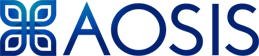 ACCEPTED MANUSCRIPT YOUR INTRODUCTION TO THE LANGUAGE EDITING PROCESSCOVER PAGEFOR OFFICE USE – CORRESPONDING AUTHOR INFORMATIONFOR OFFICE USE – CORRESPONDING AUTHOR INFORMATIONNameKevin Pender Emailkevinpender012@gmail.comACCEPTED MANUSCRIPT MANUSCRIPT INFORMATION PAGE(AUTHOR TO VERIFY)ACCEPTED MANUSCRIPT MANUSCRIPT INFORMATION PAGE(AUTHOR TO VERIFY)ACCEPTED MANUSCRIPT MANUSCRIPT INFORMATION PAGE(AUTHOR TO VERIFY)YOUR REFERENCE NUMBER: 2110YOUR REFERENCE NUMBER: 2110This manuscript information page, includes manuscript and author identification information which was removed during the peer review process. Kindly review all information and ensure that it reflects the original submitted manuscript. Any form field shaded light ‘blue’ requires the corresponding authors’ confirmation and/or completion.This manuscript information page, includes manuscript and author identification information which was removed during the peer review process. Kindly review all information and ensure that it reflects the original submitted manuscript. Any form field shaded light ‘blue’ requires the corresponding authors’ confirmation and/or completion.This manuscript information page, includes manuscript and author identification information which was removed during the peer review process. Kindly review all information and ensure that it reflects the original submitted manuscript. Any form field shaded light ‘blue’ requires the corresponding authors’ confirmation and/or completion.This manuscript information page, includes manuscript and author identification information which was removed during the peer review process. Kindly review all information and ensure that it reflects the original submitted manuscript. Any form field shaded light ‘blue’ requires the corresponding authors’ confirmation and/or completion.This manuscript information page, includes manuscript and author identification information which was removed during the peer review process. Kindly review all information and ensure that it reflects the original submitted manuscript. Any form field shaded light ‘blue’ requires the corresponding authors’ confirmation and/or completion.This manuscript information page, includes manuscript and author identification information which was removed during the peer review process. Kindly review all information and ensure that it reflects the original submitted manuscript. Any form field shaded light ‘blue’ requires the corresponding authors’ confirmation and/or completion.This manuscript information page, includes manuscript and author identification information which was removed during the peer review process. Kindly review all information and ensure that it reflects the original submitted manuscript. Any form field shaded light ‘blue’ requires the corresponding authors’ confirmation and/or completion.MANUSCRIPT INFORMATION PAGE MANUSCRIPT INFORMATION PAGE MANUSCRIPT INFORMATION PAGE MANUSCRIPT INFORMATION PAGE MANUSCRIPT INFORMATION PAGE MANUSCRIPT INFORMATION PAGE MANUSCRIPT INFORMATION PAGE Manuscript titleManuscript titleBlood pressure control and burden of treatment in South African primary healthcare: A cross-sectional studyBlood pressure control and burden of treatment in South African primary healthcare: A cross-sectional studyBlood pressure control and burden of treatment in South African primary healthcare: A cross-sectional studyBlood pressure control and burden of treatment in South African primary healthcare: A cross-sectional studyBlood pressure control and burden of treatment in South African primary healthcare: A cross-sectional studyManuscript abstract Manuscript abstract Background:Poor blood pressure (BP) control has been associated with high burden of treatment (BOT) in several settings. It is not known whether this relationship holds true for South African primary care.Aim: The aim of this study was to assess BOT and determine its relationship with BP control among patients with hypertension in a large community health centre, south of Johannesburg.Setting:The setting of this study was carried out in the OPD of Johan Heyns Community Health CenterMethods:A cross-sectional study involving 239 patients with hypertension was carried out. Information on socio-demography and BP readings in the last 3 months were extracted from patient medical records. A researcher-administered treatment burden questionnaire was also used to collect information on participants’ perception of BOT relating to medication regimen, navigating the healthcare system and life style changes and /or social and/or financial issues. Total BOT (TBOT) was determined as the sum of the scores in the three components and categorised as 1–45 =low, 46–90 =moderate and 91–140 =high. Analysis included descriptive statistics and test of association.Results:Most participants were white (54.2%), >55 years (52.9%), female (60.1%), married (56.3%), had grade 12 or more education (71.9%) and had no co-morbidity (56.7%). The mean duration of hypertension treatment was 113.8 months and most participants were uncontrolled (60.1%). Most participants (75%) reported a low TBOT score with a mean of 19.7. Among participants with clinical comorbidities, most (66.3%)did not consider hypertension to be more burdensome than other co-morbid illnesses. There was no significant association between TBOT and BP control (p=0.53). However, participants with a high BOTrelating to medication regimen were significantly more likely to be uncontrolled (p= 0.04).Conclusion: Total BOT  is low among study participants and has no significant influence on BP control. However, improvements in BP control in South African primary health care may be hinged on interventions that address problems associated with hypertension medication regimen.Background:Poor blood pressure (BP) control has been associated with high burden of treatment (BOT) in several settings. It is not known whether this relationship holds true for South African primary care.Aim: The aim of this study was to assess BOT and determine its relationship with BP control among patients with hypertension in a large community health centre, south of Johannesburg.Setting:The setting of this study was carried out in the OPD of Johan Heyns Community Health CenterMethods:A cross-sectional study involving 239 patients with hypertension was carried out. Information on socio-demography and BP readings in the last 3 months were extracted from patient medical records. A researcher-administered treatment burden questionnaire was also used to collect information on participants’ perception of BOT relating to medication regimen, navigating the healthcare system and life style changes and /or social and/or financial issues. Total BOT (TBOT) was determined as the sum of the scores in the three components and categorised as 1–45 =low, 46–90 =moderate and 91–140 =high. Analysis included descriptive statistics and test of association.Results:Most participants were white (54.2%), >55 years (52.9%), female (60.1%), married (56.3%), had grade 12 or more education (71.9%) and had no co-morbidity (56.7%). The mean duration of hypertension treatment was 113.8 months and most participants were uncontrolled (60.1%). Most participants (75%) reported a low TBOT score with a mean of 19.7. Among participants with clinical comorbidities, most (66.3%)did not consider hypertension to be more burdensome than other co-morbid illnesses. There was no significant association between TBOT and BP control (p=0.53). However, participants with a high BOTrelating to medication regimen were significantly more likely to be uncontrolled (p= 0.04).Conclusion: Total BOT  is low among study participants and has no significant influence on BP control. However, improvements in BP control in South African primary health care may be hinged on interventions that address problems associated with hypertension medication regimen.Background:Poor blood pressure (BP) control has been associated with high burden of treatment (BOT) in several settings. It is not known whether this relationship holds true for South African primary care.Aim: The aim of this study was to assess BOT and determine its relationship with BP control among patients with hypertension in a large community health centre, south of Johannesburg.Setting:The setting of this study was carried out in the OPD of Johan Heyns Community Health CenterMethods:A cross-sectional study involving 239 patients with hypertension was carried out. Information on socio-demography and BP readings in the last 3 months were extracted from patient medical records. A researcher-administered treatment burden questionnaire was also used to collect information on participants’ perception of BOT relating to medication regimen, navigating the healthcare system and life style changes and /or social and/or financial issues. Total BOT (TBOT) was determined as the sum of the scores in the three components and categorised as 1–45 =low, 46–90 =moderate and 91–140 =high. Analysis included descriptive statistics and test of association.Results:Most participants were white (54.2%), >55 years (52.9%), female (60.1%), married (56.3%), had grade 12 or more education (71.9%) and had no co-morbidity (56.7%). The mean duration of hypertension treatment was 113.8 months and most participants were uncontrolled (60.1%). Most participants (75%) reported a low TBOT score with a mean of 19.7. Among participants with clinical comorbidities, most (66.3%)did not consider hypertension to be more burdensome than other co-morbid illnesses. There was no significant association between TBOT and BP control (p=0.53). However, participants with a high BOTrelating to medication regimen were significantly more likely to be uncontrolled (p= 0.04).Conclusion: Total BOT  is low among study participants and has no significant influence on BP control. However, improvements in BP control in South African primary health care may be hinged on interventions that address problems associated with hypertension medication regimen.Background:Poor blood pressure (BP) control has been associated with high burden of treatment (BOT) in several settings. It is not known whether this relationship holds true for South African primary care.Aim: The aim of this study was to assess BOT and determine its relationship with BP control among patients with hypertension in a large community health centre, south of Johannesburg.Setting:The setting of this study was carried out in the OPD of Johan Heyns Community Health CenterMethods:A cross-sectional study involving 239 patients with hypertension was carried out. Information on socio-demography and BP readings in the last 3 months were extracted from patient medical records. A researcher-administered treatment burden questionnaire was also used to collect information on participants’ perception of BOT relating to medication regimen, navigating the healthcare system and life style changes and /or social and/or financial issues. Total BOT (TBOT) was determined as the sum of the scores in the three components and categorised as 1–45 =low, 46–90 =moderate and 91–140 =high. Analysis included descriptive statistics and test of association.Results:Most participants were white (54.2%), >55 years (52.9%), female (60.1%), married (56.3%), had grade 12 or more education (71.9%) and had no co-morbidity (56.7%). The mean duration of hypertension treatment was 113.8 months and most participants were uncontrolled (60.1%). Most participants (75%) reported a low TBOT score with a mean of 19.7. Among participants with clinical comorbidities, most (66.3%)did not consider hypertension to be more burdensome than other co-morbid illnesses. There was no significant association between TBOT and BP control (p=0.53). However, participants with a high BOTrelating to medication regimen were significantly more likely to be uncontrolled (p= 0.04).Conclusion: Total BOT  is low among study participants and has no significant influence on BP control. However, improvements in BP control in South African primary health care may be hinged on interventions that address problems associated with hypertension medication regimen.Background:Poor blood pressure (BP) control has been associated with high burden of treatment (BOT) in several settings. It is not known whether this relationship holds true for South African primary care.Aim: The aim of this study was to assess BOT and determine its relationship with BP control among patients with hypertension in a large community health centre, south of Johannesburg.Setting:The setting of this study was carried out in the OPD of Johan Heyns Community Health CenterMethods:A cross-sectional study involving 239 patients with hypertension was carried out. Information on socio-demography and BP readings in the last 3 months were extracted from patient medical records. A researcher-administered treatment burden questionnaire was also used to collect information on participants’ perception of BOT relating to medication regimen, navigating the healthcare system and life style changes and /or social and/or financial issues. Total BOT (TBOT) was determined as the sum of the scores in the three components and categorised as 1–45 =low, 46–90 =moderate and 91–140 =high. Analysis included descriptive statistics and test of association.Results:Most participants were white (54.2%), >55 years (52.9%), female (60.1%), married (56.3%), had grade 12 or more education (71.9%) and had no co-morbidity (56.7%). The mean duration of hypertension treatment was 113.8 months and most participants were uncontrolled (60.1%). Most participants (75%) reported a low TBOT score with a mean of 19.7. Among participants with clinical comorbidities, most (66.3%)did not consider hypertension to be more burdensome than other co-morbid illnesses. There was no significant association between TBOT and BP control (p=0.53). However, participants with a high BOTrelating to medication regimen were significantly more likely to be uncontrolled (p= 0.04).Conclusion: Total BOT  is low among study participants and has no significant influence on BP control. However, improvements in BP control in South African primary health care may be hinged on interventions that address problems associated with hypertension medication regimen.Manuscript keywordsManuscript keywordsBlood Pressure; Control; Burden of Treatment; Primary HealthCare; Issues around medication regimen; navigating healthcare system.Blood Pressure; Control; Burden of Treatment; Primary HealthCare; Issues around medication regimen; navigating healthcare system.Blood Pressure; Control; Burden of Treatment; Primary HealthCare; Issues around medication regimen; navigating healthcare system.Blood Pressure; Control; Burden of Treatment; Primary HealthCare; Issues around medication regimen; navigating healthcare system.Blood Pressure; Control; Burden of Treatment; Primary HealthCare; Issues around medication regimen; navigating healthcare system.Number of authorsNumber of authors22222AcknowledgementsAcknowledgementsWish to to acknowledge Mrs Deidre Pretorius for support during researchWish to to acknowledge Mrs Deidre Pretorius for support during researchWish to to acknowledge Mrs Deidre Pretorius for support during researchWish to to acknowledge Mrs Deidre Pretorius for support during researchWish to to acknowledge Mrs Deidre Pretorius for support during researchDisclaimerDisclaimerViews expressed in this article are those of the authors and not an official position of the University of Witwatersrand.Views expressed in this article are those of the authors and not an official position of the University of Witwatersrand.Views expressed in this article are those of the authors and not an official position of the University of Witwatersrand.Views expressed in this article are those of the authors and not an official position of the University of Witwatersrand.Views expressed in this article are those of the authors and not an official position of the University of Witwatersrand.Competing interests Competing interests The author(s) declare that they have no financial or personal relationship(s) that may have inappropriately influenced them in writing this article.The author(s) declare that they have no financial or personal relationship(s) that may have inappropriately influenced them in writing this article.The author(s) declare that they have no financial or personal relationship(s) that may have inappropriately influenced them in writing this article.The author(s) declare that they have no financial or personal relationship(s) that may have inappropriately influenced them in writing this article.The author(s) declare that they have no financial or personal relationship(s) that may have inappropriately influenced them in writing this article.Author(s) contributionsAuthor(s) contributionsDr K.P was the principal researcher in terms of literature review, data collection and analysis.Professor O.O. was responsible for overview of the literature, result interpretation and discussion as well as supervision of research.Dr K.P was the principal researcher in terms of literature review, data collection and analysis.Professor O.O. was responsible for overview of the literature, result interpretation and discussion as well as supervision of research.Dr K.P was the principal researcher in terms of literature review, data collection and analysis.Professor O.O. was responsible for overview of the literature, result interpretation and discussion as well as supervision of research.Dr K.P was the principal researcher in terms of literature review, data collection and analysis.Professor O.O. was responsible for overview of the literature, result interpretation and discussion as well as supervision of research.Dr K.P was the principal researcher in terms of literature review, data collection and analysis.Professor O.O. was responsible for overview of the literature, result interpretation and discussion as well as supervision of research.Ethical considerationEthical considerationIndividual patients gave written informed consent before enrolment in the study. Participants were allocated codes and no personal identifier was used. All data were kept locked in a secure drawer and accessible only to the research team. Ethics clearance was obtained from the Human Research Ethics committee (medical) at the University of the Witwatersrand  M160804 and written permission to conduct the study in the facility was obtained from the Sedibeng District Health Services management.Individual patients gave written informed consent before enrolment in the study. Participants were allocated codes and no personal identifier was used. All data were kept locked in a secure drawer and accessible only to the research team. Ethics clearance was obtained from the Human Research Ethics committee (medical) at the University of the Witwatersrand  M160804 and written permission to conduct the study in the facility was obtained from the Sedibeng District Health Services management.Individual patients gave written informed consent before enrolment in the study. Participants were allocated codes and no personal identifier was used. All data were kept locked in a secure drawer and accessible only to the research team. Ethics clearance was obtained from the Human Research Ethics committee (medical) at the University of the Witwatersrand  M160804 and written permission to conduct the study in the facility was obtained from the Sedibeng District Health Services management.Individual patients gave written informed consent before enrolment in the study. Participants were allocated codes and no personal identifier was used. All data were kept locked in a secure drawer and accessible only to the research team. Ethics clearance was obtained from the Human Research Ethics committee (medical) at the University of the Witwatersrand  M160804 and written permission to conduct the study in the facility was obtained from the Sedibeng District Health Services management.Individual patients gave written informed consent before enrolment in the study. Participants were allocated codes and no personal identifier was used. All data were kept locked in a secure drawer and accessible only to the research team. Ethics clearance was obtained from the Human Research Ethics committee (medical) at the University of the Witwatersrand  M160804 and written permission to conduct the study in the facility was obtained from the Sedibeng District Health Services management.Funding InformationFunding Information‘This research received no specific grant from any funding agency in the public, commercial, or not-for-profit sectors‘This research received no specific grant from any funding agency in the public, commercial, or not-for-profit sectors‘This research received no specific grant from any funding agency in the public, commercial, or not-for-profit sectors‘This research received no specific grant from any funding agency in the public, commercial, or not-for-profit sectors‘This research received no specific grant from any funding agency in the public, commercial, or not-for-profit sectorsData availability statementData availability statementProject research number (if applicable)Project research number (if applicable)M160804).M160804).M160804).M160804).M160804).TRANSLATIONS: ONLY APPLICABLE FOR NON-ENGLISH MANUSCRIPTS (TO BE COMPLETED IN ENGLISH)TRANSLATIONS: ONLY APPLICABLE FOR NON-ENGLISH MANUSCRIPTS (TO BE COMPLETED IN ENGLISH)TRANSLATIONS: ONLY APPLICABLE FOR NON-ENGLISH MANUSCRIPTS (TO BE COMPLETED IN ENGLISH)TRANSLATIONS: ONLY APPLICABLE FOR NON-ENGLISH MANUSCRIPTS (TO BE COMPLETED IN ENGLISH)TRANSLATIONS: ONLY APPLICABLE FOR NON-ENGLISH MANUSCRIPTS (TO BE COMPLETED IN ENGLISH)TRANSLATIONS: ONLY APPLICABLE FOR NON-ENGLISH MANUSCRIPTS (TO BE COMPLETED IN ENGLISH)TRANSLATIONS: ONLY APPLICABLE FOR NON-ENGLISH MANUSCRIPTS (TO BE COMPLETED IN ENGLISH)Manuscript title in EnglishManuscript title in EnglishNot applicable, no action required from author.Not applicable, no action required from author.Not applicable, no action required from author.Not applicable, no action required from author.Not applicable, no action required from author.Manuscript abstract in EnglishManuscript abstract in EnglishNot applicable, no action required from author.Not applicable, no action required from author.Not applicable, no action required from author.Not applicable, no action required from author.Not applicable, no action required from author.Manuscript keywords in EnglishManuscript keywords in EnglishNot applicable, no action required from author.Not applicable, no action required from author.Not applicable, no action required from author.Not applicable, no action required from author.Not applicable, no action required from author.Please list ALL AUTHORS in the same order as they should appear on the published submission. Any deviation from the original submitted manuscript regarding the following list, will result in an ‘AUTHORSHIP CHANGE FORM’ that must be completed by all authors when:New author(s) have been added There is a change in the order of authorship An author wishes to remove his/her name. An author’s name may only be removed at his/her own request and a letter signed by the author should accompany this form An author wishes to change affiliation before publication of the article.Please list ALL AUTHORS in the same order as they should appear on the published submission. Any deviation from the original submitted manuscript regarding the following list, will result in an ‘AUTHORSHIP CHANGE FORM’ that must be completed by all authors when:New author(s) have been added There is a change in the order of authorship An author wishes to remove his/her name. An author’s name may only be removed at his/her own request and a letter signed by the author should accompany this form An author wishes to change affiliation before publication of the article.Please list ALL AUTHORS in the same order as they should appear on the published submission. Any deviation from the original submitted manuscript regarding the following list, will result in an ‘AUTHORSHIP CHANGE FORM’ that must be completed by all authors when:New author(s) have been added There is a change in the order of authorship An author wishes to remove his/her name. An author’s name may only be removed at his/her own request and a letter signed by the author should accompany this form An author wishes to change affiliation before publication of the article.Please list ALL AUTHORS in the same order as they should appear on the published submission. Any deviation from the original submitted manuscript regarding the following list, will result in an ‘AUTHORSHIP CHANGE FORM’ that must be completed by all authors when:New author(s) have been added There is a change in the order of authorship An author wishes to remove his/her name. An author’s name may only be removed at his/her own request and a letter signed by the author should accompany this form An author wishes to change affiliation before publication of the article.Please list ALL AUTHORS in the same order as they should appear on the published submission. Any deviation from the original submitted manuscript regarding the following list, will result in an ‘AUTHORSHIP CHANGE FORM’ that must be completed by all authors when:New author(s) have been added There is a change in the order of authorship An author wishes to remove his/her name. An author’s name may only be removed at his/her own request and a letter signed by the author should accompany this form An author wishes to change affiliation before publication of the article.Please list ALL AUTHORS in the same order as they should appear on the published submission. Any deviation from the original submitted manuscript regarding the following list, will result in an ‘AUTHORSHIP CHANGE FORM’ that must be completed by all authors when:New author(s) have been added There is a change in the order of authorship An author wishes to remove his/her name. An author’s name may only be removed at his/her own request and a letter signed by the author should accompany this form An author wishes to change affiliation before publication of the article.Please list ALL AUTHORS in the same order as they should appear on the published submission. Any deviation from the original submitted manuscript regarding the following list, will result in an ‘AUTHORSHIP CHANGE FORM’ that must be completed by all authors when:New author(s) have been added There is a change in the order of authorship An author wishes to remove his/her name. An author’s name may only be removed at his/her own request and a letter signed by the author should accompany this form An author wishes to change affiliation before publication of the article.Order Author NameAuthor AffiliationCountryORCID†ORCID†Twitter username*1stKevin PenderDivision of Family Medicine, Faculty of Health Sciences, University of the Witwatersrand, JohannesburgSouth Africahttps://orcid.org/0000-0002-2719-9019 https://orcid.org/0000-0002-2719-9019 2ndOlufemi OmoleDivision of Family Medicine, Faculty of Health Sciences, University of the Witwatersrand, JohannesburgSouth Africahttps://orcid.org/0000-0002-4621-1378 https://orcid.org/0000-0002-4621-1378 † An ORCID is a persistent digital identifier that distinguishes you from every other researcher. For more information, see here: http://www.orcid.org* A twitter username is how you're identified on Twitter, and is always preceded immediately by the @ symbol. For instance, Katy Perry is @katyperry. For more information, see here: http://www.twitter.com † An ORCID is a persistent digital identifier that distinguishes you from every other researcher. For more information, see here: http://www.orcid.org* A twitter username is how you're identified on Twitter, and is always preceded immediately by the @ symbol. For instance, Katy Perry is @katyperry. For more information, see here: http://www.twitter.com † An ORCID is a persistent digital identifier that distinguishes you from every other researcher. For more information, see here: http://www.orcid.org* A twitter username is how you're identified on Twitter, and is always preceded immediately by the @ symbol. For instance, Katy Perry is @katyperry. For more information, see here: http://www.twitter.com † An ORCID is a persistent digital identifier that distinguishes you from every other researcher. For more information, see here: http://www.orcid.org* A twitter username is how you're identified on Twitter, and is always preceded immediately by the @ symbol. For instance, Katy Perry is @katyperry. For more information, see here: http://www.twitter.com † An ORCID is a persistent digital identifier that distinguishes you from every other researcher. For more information, see here: http://www.orcid.org* A twitter username is how you're identified on Twitter, and is always preceded immediately by the @ symbol. For instance, Katy Perry is @katyperry. For more information, see here: http://www.twitter.com † An ORCID is a persistent digital identifier that distinguishes you from every other researcher. For more information, see here: http://www.orcid.org* A twitter username is how you're identified on Twitter, and is always preceded immediately by the @ symbol. For instance, Katy Perry is @katyperry. For more information, see here: http://www.twitter.com † An ORCID is a persistent digital identifier that distinguishes you from every other researcher. For more information, see here: http://www.orcid.org* A twitter username is how you're identified on Twitter, and is always preceded immediately by the @ symbol. For instance, Katy Perry is @katyperry. For more information, see here: http://www.twitter.com MANUSCRIPT MARKETING & DISTRIBUTIONMANUSCRIPT MARKETING & DISTRIBUTIONMANUSCRIPT MARKETING & DISTRIBUTIONMANUSCRIPT MARKETING & DISTRIBUTIONMANUSCRIPT MARKETING & DISTRIBUTIONMANUSCRIPT MARKETING & DISTRIBUTIONMANUSCRIPT MARKETING & DISTRIBUTIONAOSIS requires the corresponding author to provide the following:AOSIS requires the corresponding author to provide the following:AOSIS requires the corresponding author to provide the following:AOSIS requires the corresponding author to provide the following:AOSIS requires the corresponding author to provide the following:AOSIS requires the corresponding author to provide the following:AOSIS requires the corresponding author to provide the following:Provide a shortened/news worthy manuscript title for twitter?Note: 101 characters with spacingProvide a shortened/news worthy manuscript title for twitter?Note: 101 characters with spacingProvide a shortened/news worthy manuscript title for twitter?Note: 101 characters with spacingOptional: Indicate whether there is a media item (photo/figure/table) within your manuscript which would be appropriate to accompany the manuscript media posting on twitter?Optional: Indicate whether there is a media item (photo/figure/table) within your manuscript which would be appropriate to accompany the manuscript media posting on twitter?Optional: Indicate whether there is a media item (photo/figure/table) within your manuscript which would be appropriate to accompany the manuscript media posting on twitter?FOR PUBLISHING OFFICE USE ONLYFOR PUBLISHING OFFICE USE ONLYFOR PUBLISHING OFFICE USE ONLYFOR PUBLISHING OFFICE USE ONLYAllocated Journal SectionAllocated Journal SectionAllocated Journal SectionOriginal ResearchDate submitted YYYY-MM-DDDate submitted YYYY-MM-DDDate submitted YYYY-MM-DD2019-04-10Date accepted YYYY-MM-DDDate accepted YYYY-MM-DDDate accepted YYYY-MM-DD2019-07-13Any author change request during reviewAny author change request during reviewAny author change request during review☐ Yes          ☒ NoNo. of FiguresNo. of FiguresNo. of Figures0No. of TablesNo. of TablesNo. of Tables6No. of OtherNo. of OtherNo. of Other0Notes for production team: Notes for production team: Notes for production team: Notes for production team: Age (years)% (n)25345.04 (12)354411.76 (28) 456454.62 (130) 657422.27 (53) 75846.30 (15) RaceWhite54.20 (129) African42.86 (102) Others2.94 (7) GenderMale39.92 (95) Female60.08 (143) EducationNone3.36 (8) Primary24.79 (59) Matric/beyond71.85 (171) Marital statusSingle15.97 (380)Married56.30 (134) Divorced5.46 (13)Widowed21.85 (52) Co-morbidityFrequency% (CI)No13556.72% (50.1763.11)Yes10343.28% (36.8949.83)Total238100.00%Report of hypertension problemNo6363.64% (53.3673.07)Yes3535.35% (26.0145.60)Total99100.00%BP control (all visits)%( n)CIUncontrolled60.08% (143) 53.5666.36Controlled39.92% (95) 33.6446.44Total100.00%BP control_(current visit)Uncontrolled59.66%(142) 53.1365.95Controlled40.34%(96) 34.0546.87Total100.00%VariablesnMean (months)SDpTotal participants239113.80106.60Uncontrolled BP143112.66101.140.08Controlled BP95115.42114.870.08Single3891.5893.910.00*Married134112.31108.530.00*Divorced13127.00130.000.00*Widowed52132.12103.930.00*White129130.61108.660.03*African10293.62101.530.03*Others796.86100.660.03*2534 years1250.7567.660.01*3544 years2885.0768.860.01*4554 years7095.39107.590.01*5564 years60132.13105.650.01*6574 years53137.70109.190.01*7584 yrs15145.40140.890.01*Male9596.3282.460.04*Female143125.35118.860.04*OverallMean BOT score19.7 (of a possible score of 140)BOT related to medication regimen%(n)None15.25%(36) Low75.00%(177) Moderate9.75%(23) High0%Total100.00%BOT related to health system navigationNone43.22%(102)Low41.10%(97)Moderate14.83%(35)High0.85%(2) Total100.00%BOT related to life style changes and supportNone22.55%(53) Low48.94%(115) Moderate22.98%(54) High5.53%(13) Total100.00%BOT*ControlMean BOTSDpTBOT*ControlUncontrolled BP20.335720.09550.53Controlled BP18.705319.30650.53BOT1*ControlIssues around medication regimenUncontrolled BP2.94415.77120.04Controlled BP1.63163.04590.04BOT2*ControlNavigating healthcare systemUncontrolled BP6.06998.40160.43Controlled BP6.95798.72380.43BOT3*ControlLife-style modification and supportUncontrolled BP11.363610.39200.46Controlled BP10.284211.85340.46